Menu de Saint-Valentin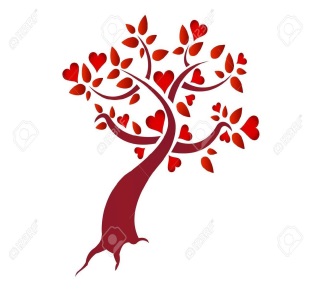 Elixir des amoureux et prélude salé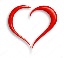 Thon rouge mi-cuit et son foie gras maison, vinaigrette d’orange et caviar de citronCrème de laitue, dos de cabillaud « Skreï » rôtiDéclinaison de champignons, ravioles de ris de veau et crémeux de poule parfumé à la truffeMoelleux de cochon de lait légèrement saumuré, parmentier de légumes et pommes de terrePlaisir sucréMenu proposé du 11 au 18 février inclus au prix de 49 euros